佛光大學 雲來宿自會112-2活動會議會議紀錄開會時間：中華民國112年3月27日 星期三14:00-14:20開會事由：112-2活動會議開會地點：懷恩館國際會議廳主席：葉珆彤會議記錄者：林映彤出席人員：葉珆彤、項允柔、李易蓁、林亭辰、曾禹安、徐翊瑄、尤翊韓、江俐鋆、林映彤、葉光鴻、李冠諭、張書豪、徐永丞、梁廷聿、范仲豪、林宥均、蕭聰宇、林萬𥪕、許琿傑、蕭景勳、郭宜庭、姜實明、洪榛妤、吳宜家、廖柏宇、鄒一伊請假人員：列席人員：一、​主席報告二、​會議討論一籌-活動前一個禮拜應多宣傳應規定每房至少一人參加二籌-1.應到場配合開會2.總召應先確認工作人員的分配，避免分工不明確3.總召開會時應把工作分配及流程講得更詳細三籌- 1.總召開會議程應提前兩天傳到群組行前- 1.工作人員應準時到活動場地活動中-1.總召提前知道有長官會晚到應事先安排一位工作人員在外面接待如果知道師長會晚到主持人可以稍微拖一下時間等待師長到來。2.總召應事先安排敢發言的同學在三棟宿舍，幫忙提問三、散會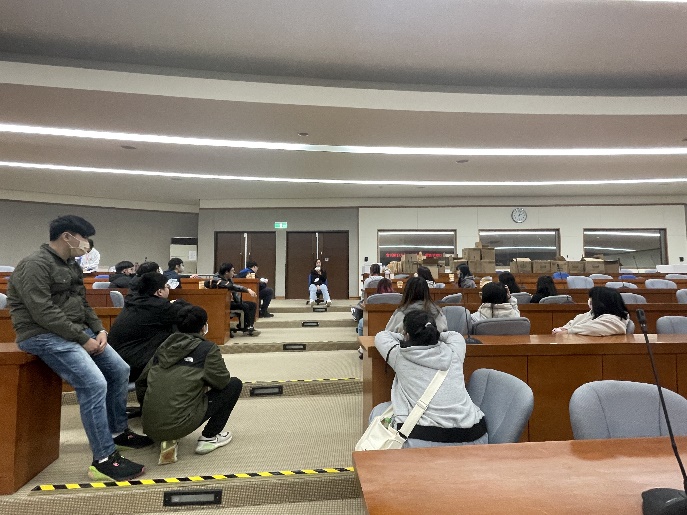 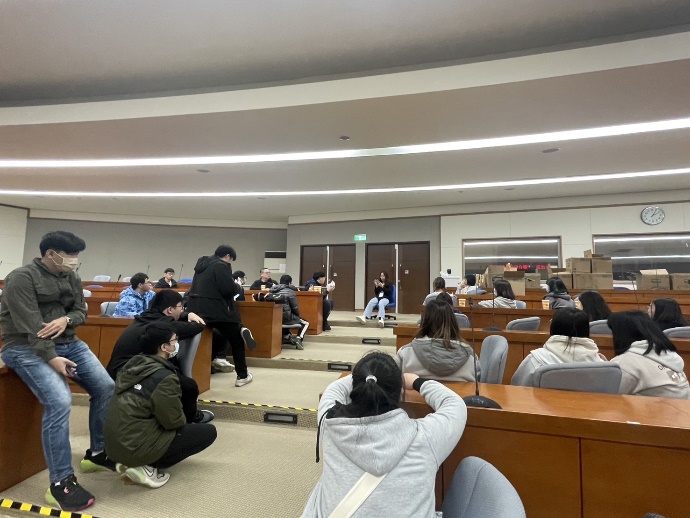 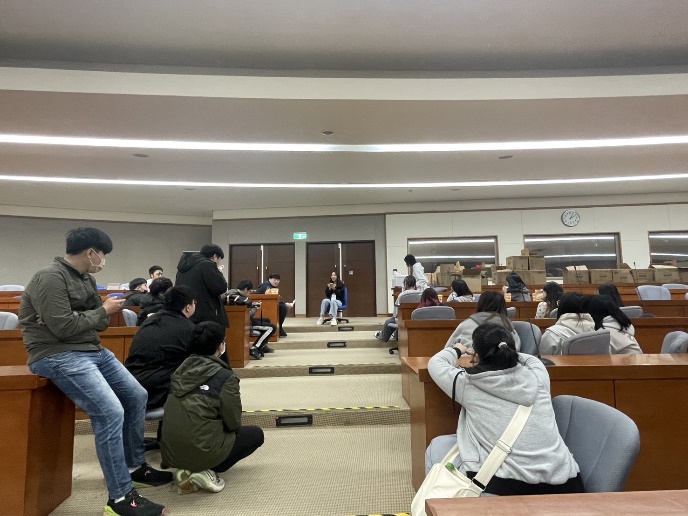 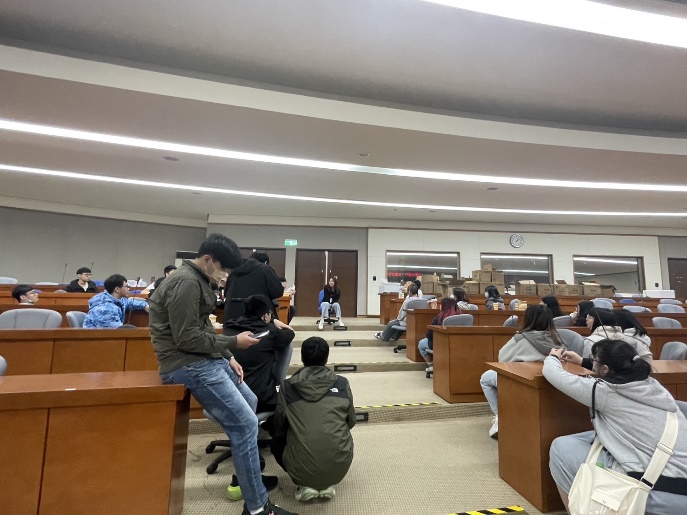 